3.pielikums 
Ministru kabineta 
2014.gada____________noteikumiem Nr._____Elektrisko un elektronisko iekārtu marķējuma simbols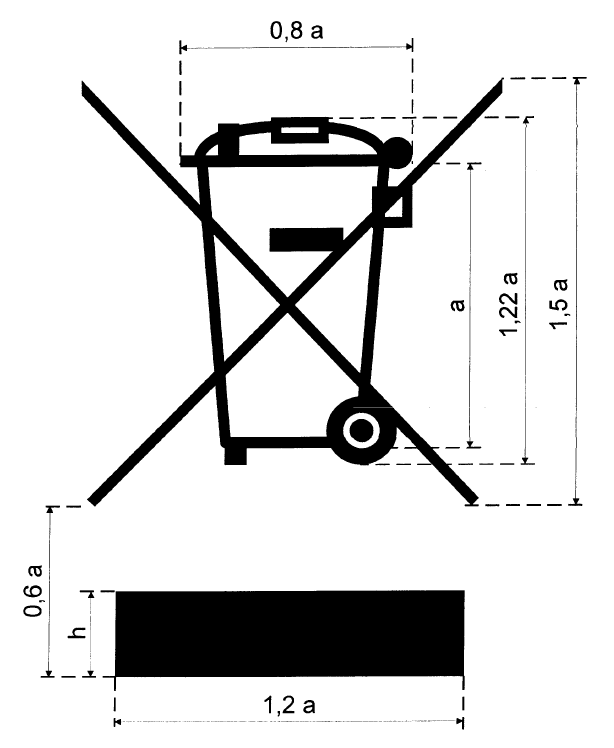 Apzīmējumi:a – augstumsh – platumsVides aizsardzības un reģionālās attīstības ministrs						R.NaudiņšIesniedzējs:Vides aizsardzības un reģionālās attīstības ministrs						R.NaudiņšVīza:Valsts sekretārs								G.Puķītis18.06.2014., 14:2542	I.Doniņa6; ilze.donina@varam.gov.lv